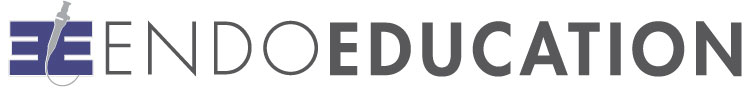 Application  Please submit all requirements in a single Word document or PDF file in the following order.Name of cooperative organization:        Name of course:         Date Submitted:       CE Provider:       Approval of CE Event:   Yes  Date:                                               No.  Please implement aforementioned revisions.  Date:                                               No. This course is not appropriate to offer ASHA CEUs.  Date:       Material neededASHA Approved CE Provider Comments1) Signed Cooperative Course Agreement2) Results of needs assessment 3) Planner & instructional personnel disclosure forms with resolution descriptionForms completed prior to course planningChanges to disclosures after course planning is completed3) Planner & instructional personnel disclosure forms with resolution descriptionForms completed prior to course planningChanges to disclosures after course planning is completed4) Course learning outcomes 5) Time-ordered agenda 6) If receiving financial or in-kind support, submit:Names of organizations providing financial and/or in-kind supportDollar amount received from each organization (if financial)Monetary value and description (if in-kind)How money and in-kind support will be used7) Final draft promotional materials includingEndo Education CE Brand BlockASHA CEU SentenceDisclosure statements for each instructor (required) and course content (if appropriate).8)Description of how instructional personnel disclosure will be made available at the start of course9) Details on how satisfactory completion will be determinedAttendance verification processTool(s) to assess achievement of learning outcomes 10) Program evaluation:  Form and how analyses will be performed11) ASHA CEU Participant form prepared for learning event12) All documentation involved in planning course:  meeting notes, e-mails, etc.13) PayPal transaction$350 Initial offering ($250 ASHA fee; $100 Endo Education fee)$100 Repeat offering ($50 ASHA fee; $50 Endo Education fee)